   台北市不動產仲介經紀商業同業公會 函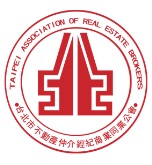                                                 公會地址：110台北市信義區基隆路1段111號8F-1                                                公會網址：http://www.taipeihouse.org.tw/                                                電子郵址：taipei.house@msa.hinet.net                                                聯絡電話：2766-0022傳真：2760-2255         受文者：各會員公司 發文日期：中華民國108年4月25日發文字號：北市房仲雄字第108057號速別：普通件密等及解密條件或保密期限：附件： 主旨：請踴躍報名莊孟翰教授主講「2019年房地產發展趨勢與危老都更因應之道」講座!說明：一、本會教育訓練委員會特邀請莊孟翰教授主講「2019年房地產發展趨勢與危老都更因應之道」講座。本次講座將針對2019年房地產發展趨勢等議題深入剖析，內容豐富並具前瞻性，可有效提升從業人員專業素養，請勿錯失良機，並請 貴公司鼓勵經紀人員儘速報名!（名額有限）。二、莊孟翰教授經歷：淡江大學產業經濟系副教授/理財周刊總編輯/中華民國不動產交易安全策進會第二、三屆理事長/行政院經建會諮詢委員/臺北市政府經濟發展委員會委員/新北市、高雄市、宜蘭縣、基隆市都市更新爭議處理審議會委員/2006-2014年國家卓越建設獎評審委員/理財周刊、好房誌、經濟日報、聯合報房地產專欄作者三、課程大綱：(一)房地產市場現況與未來發展趨勢分析 (二)人口變遷對市場景氣之影響(三)社會住宅與包租代管對房仲業之影響 (四)當前危老都更之疑難雜症與因應之道四、協辦單位：臺北市不動產聯盟協會/台灣明日建築協會五、參加對象：會員公司所屬員工。(完全免費，本次僅限450名，採先報名先登記方式，額滿為止，敬請踴躍報名!)六、時間：108年5月14日（週二）下午13：30報到(14:00～17:00)。 七、地點：公務人力發展中心福華國際文教會館2樓卓越堂 (大安區新生南路三段30號) (捷運台電大樓站2號出口，出站左轉沿辛亥路步行約10~15分鐘至辛亥路新生南路口左轉)八、報名方式：報名表請傳真至2760-2255或e：taipei-house01@umail.hinet.net後，並請來電公會2766-0022林小姐確認。※為展現業界菁英響應愛心慈善活動，講座當天敬請攜帶統一發票，憑發票入場(事後由公會將發票捐贈給慈善團體)※公會小叮嚀：因現場空調較冷，請攜帶薄外套防寒。 108/5/14「2019年房地產發展趨勢與危老都更因應之道」講座報名表(傳真：2760-2255後，並請來電公會2766-0022林小姐確認。謝謝！)※為避免資源浪費，煩請報名後務必出席。先報名先登記，額滿為止。感謝您!公司名稱：公司名稱：聯絡人：聯絡電話： 姓名：（共    位）姓名：（共    位）